Knights of ColumbusMarion Council #4627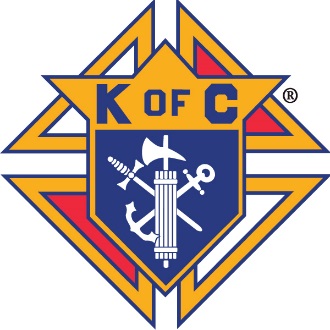 Dear Graduating Senior,The Brush Council of the Knights of Columbus wishes to offer our congratulations on your upcoming high school graduation.  A high school diploma represents twelve years of learning, sacrifice, and hard work and you are to be commended for your achievement.This year the Knights of Columbus are offering up to 3 scholarships ranging from $250–$500 to be awarded to selected graduating seniors of St. Mary’s or St. John’s Parishes, who will be furthering their education in any field of study.Applicants will be scored on academic achievement and extra-curricular participation.  A greater scoring emphasis will be on character and need.  The highest scoring emphasis will be placed on knowledge and interest in our Catholic faith.Please complete and return the enclosed scholarship application to the address below by April 20, 2019.  Qualified applicants will be invited to a brief, informal interview with a panel of three judges.  The judges will score each of the applicants and determine the highest scoring applicant.  Scholarship recipients will be promptly notified of the outcome.Good luck in your pursuit of this scholarship opportunity and all your future endeavors.Sincerely,Your Knights of ColumbusSubmit applications to:Knights of ColumbusMarion Council #4627340 Stanford St.Knights of Columbus	Marion Council #4627Scholarship ApplicationName: _________________________________      Phone: ________________________Address: ________________________________________________________________      Parents: ________________________________________________________Grade Point Average: _____________List Clubs and Extracurricular Activities: ______________________________________ ________________________________________________________________________________________________________________________________________________________________________________________________________________________________________________________________________________________________________________________________________________________________________Areas of Interest: __________________________________________________________ ________________________________________________________________________________________________________________________________________________Community Activities: ______________________________________________________ ________________________________________________________________________________________________________________________________________________________________________________________________________________________________________________________________________________________________________________________________________________________________________Annual Gross Household Income:(Circle the appropriate value) <$30,000 $30,000 – $50,000 $50,000 – $75,000 $75,000 – $100,000 >$100,000Employment Experience: ___________________________________________________ ________________________________________________________________________________________________________________________________________________________________________________________________________________________________________________________________________________________________________________________________________________________________________________________________________________________________________________________________________________________________________________________________________________________________________________________________________________________________________________________________________________________________________________________________________________Education PlansSchool: _________________________________________________________________Field of Study: ___________________________________________________________